СУМСЬКА МІСЬКА РАДАVІІІ СКЛИКАННЯ ____ СЕСІЯРІШЕННЯЗ метою невідкладного вирішення проблемних питань та забезпечення надання якісних послуг у сфері пасажирських перевезень, керуючись статтями 10, 24, 74 Регламенту роботи Сумської міської ради VIІI скликання, статтею 11 Закону України “Про статус депутатів місцевих рад”,  статтями 5, 7 Закону України «Про автомобільний транспорт», статтею 25 Закону України «Про місцеве самоврядування в Україні», Сумська міська радаВИРІШИЛА:1. Заслухати на найближчому засіданні Сумської міської ради звіт Відділу транспорту, зв’язку та телекомунікаційних послуг (Яковенко С.В.) за 2020 рік та січень-вересень 2021 року про стан виконання функцій контролю за дотриманням договорів про організацію перевезень пасажирів, зокрема:1.1. дотримання перевізниками вимог договорів стосовно щоденної чисельності рухомого складу на маршрутах, кількості здійснених протягом дня рейсів, дотримання графіків руху за кожним із маршрутів;1.2. забезпечення транспортних засобів приватних перевізників працюючими засобами GPS-моніторингу, організації доступу пасажирів до інформації в режимі онлайн, та застосовані Відділом заходи реагування задля усунення порушення вимог пункту 2.3.14 типових договорів;1.3. налагодження контролю за станом виконання перевізниками плану оновлення рухомого складу у відповідності до 2.3.27-2.3.28 типових договорів; 1.4. стан роботи з реєстрацією Відділом скарг громадян на роботу пасажирського транспорту у розрізі звернень у письмовому вигляді, електронною поштою, телефоном, на фейсбук-сторінці, та реагуванням на порушені у скаргах проблеми.2. До 01.12.2021 ініціювати публічне звітування Відділу транспорту, зв’язку та телекомунікаційних послуг (Яковенко С.В.) та Комунального підприємства “Електроавтотранс” Сумської міської ради (Новик А.В.) про стан виконання Програми розвитку міського пасажирського транспорту на 2019-2021 роки. Зокрема з питань:2.1. Результати реалізації проєкту "Оновлення рухомого складу КП «Електроавтотранс» у м. Суми" (придбання  тролейбусів) (за 2020-2021 роки).2.2. Впровадження єдиної міської системи GPS-контролю міського пасажирського транспорту в режимі реального часу.2.3.  Проведення капітальних ремонтів тролейбусів.2.4. Фінансові показники КП «Електроавтотранс» (реальне/заплановане зростання прибутку та пасажиропотоку).2.5. Відновлення технічного  ресурсу існуючого парку рухомого складу міського електротранспорту.2.6. Заплановані видатки та строки проведення обстеження пасажиропотоку на міських маршрутах (план на 2021 та 2022 роки).2.7. Необхідність та строки коригування схеми руху громадського транспорту м. Суми.2.8. Строки та етапи впровадження автоматизованої системи обліку оплати проїзду в міському комунальному транспорті3. Відділу транспорту, зв'язку та телекомунікаційних послуг Сумської міської ради (Яковенко С.В.):3.1. В термін до 01.12.2021 забезпечити 100% дотримання перевізниками договірних умов щодо обладнання транспортних засобів, що використовуються на маршрутах, відеоспостереженням та засобами GPS, їх працездатність, забезпечення всіх бажаючих доступом до інформації через мережу інтернет в режимі он-лайн. 3.2. Протягом листопада-грудня 2021 року організувати проведення систематичних перевірок (не рідше ніж раз на тиждень) за дотриманням приватними перевізниками графіків та інтервалу руху,  зокрема, у вечірній час. Про результати перевірки прозвітувати до 01.02.2022 року на сесії Сумської міської ради.3.3. До 15.12.2021 року впровадити систему реєстрації скарг, що надаються до Відділу методом телефонного зв’язку, з використанням фейсбук-сторінки, за допомогою електронної пошти, шляхом передачі письмового звернення.  Забезпечити щоквартальний звіт на сайті Сумської міської ради та фейсбук-сторінці Відділу про кількість поданих скарг/звернень у розрізі кожного з каналів зв’язку та вжиті заходи за результатами їх розгляду.3.4. До 15.12.2021 налагодити скоординовану співпрацю зі “Службою 1580” щодо прийому тематичних скарг/звернень від містян у вихідні дні та неробочий час з наступним розглядом їх Відділом. 3.5. До 01.12.2021 організувати відкриту зустріч приватних перевізників та представників банківських установ з метою запровадження безготівкової оплати за проїзд, як першого кроку підготовчого етапу до запуску системи електронного квитка. 3.6. Здійснити розрахунок необхідних сум бюджетних коштів для впровадження монетизації пільгового проїзду та надати дані з пропозиціями для розгляду профільним депутатським комісіям для порівняння із наявною сумою компенсації пільгового перевезення та прийняття оптимального рішення. 3.7. Переглянути комунальне замовлення та змінити графіки руху комунального транспорту з метою збільшення кількості рухомого складу на маршрутах в денний та вечірній час (міжпіковий період).  3.8. До 15.12.2021 актуалізувати графіки руху автобусів приватних перевізників та оприлюднити актуальну інформацію на сайті Сумської міської ради.3.9. Підготувати звернення до Верховної ради України, Кабінету міністрів України щодо запровадження розрахунку з перевізниками на базі виконаної ними транспортної роботи.4. Департаменту інфраструктури міста Сумської міської ради (Журба О.І.) та відділу транспорту, зв'язку та телекомунікаційних послуг Сумської міської ради (Яковенко С.В.):  4.1. Забезпечити обладнання місць зупинки автобусів на міських маршрутах, що обслуговуються приватними перевізниками, трафаретами з найменуванням зупинки і номерами маршрутів, відомостями про режим роботи автобусів, найменування початкового та кінцевого пунктів маршрутів у відповідності до Правил надання послуг пасажирського автомобільного транспорту, затверджених постановою Кабінету Міністрів України від 18.02.1997 №176. У разі коли інтервал руху на міському маршруті не перевищує 10 хвилин, на трафаретах зазначається інтервал руху протягом доби, в разі більшого інтервалу - час відправлення автобусів із зупинки. 4.2. До 01.01.2022 розробити графік облаштування місць зупинок відповідними трафаретами та розрахувати необхідні кошти для проведення даного виду робіт на діючих автопавільйонах (навісах). 4.3. Протягом 2022 року та надалі при встановленні нових зупиночних автопавільйонів (навісів) передбачити обов'язкове їх облаштування усією передбаченою Правилами інформацією. 4.4. Провести необхідні розрахунки щодо обладнання зупинок пішохідними огорожами та іншими відповідними технічними засобами для забезпечення безпеки дорожнього руху, а посадочні площадки транспортними огорожами.5. Рекомендувати виконавчому комітету Сумської міської ради після закінчення дії договорів про організацію перевезення пасажирів на міських автобусних маршрутах загального користування в м. Суми або в разі їх дострокового розірвання передбачити в умовах транспортного конкурсу наступні вимоги:5.1. Запровадження використання електронного квитка в міському пасажирському транспорті на базі процесінгової системи виконавчого комітету Сумської міської ради.5.2. Використання рухомого складу середньої та великої пасажиромісткості.5.3. Включення до критеріїв визначення переможців негативного показника для перевізників, що допустили порушення під час обслуговування маршрутів в  попередньому періоді надання послуг.5.4. До складу конкурсного комітету з питань перевезень пасажирів на міських та приміських автобусних маршрутах загального користування у межах Сумської міської  ОТГ обов’язково залучати представників громадськості, що представлятимуть права містян як пасажирів громадського транспорту задля підвищення якості суспільного життя сум’ян.6. Відділу транспорту, зв’язку та телекомунікаційних послуг підготувати відповідні зміни до чинних нормативних документів Сумської міської щодо узгодження їхніх норм із положеннями даного рішення та ініціювати їх затвердження Сумською міською радою7. Рішення набирає чинності з моменту його оприлюднення.8. Організацію виконання даного рішення покласти заступників міського голови відповідно до розподілу обов’язків, а контроль на постійну комісію з питань житлово-комунального господарства, благоустрою, енергозбереження, транспорту та зв’язку Сумської міської ради.Сумський міський голова         	                                                       О.М. ЛисенкоВиконавці: Корнієнко М.В., представник коаліції ГО «Сумська платформа реформ», депутат Сумської міської ради Баранов А.В. Ініціатор розгляду питання: депутати Сумської міської ради Лантушенко Д.С., Баранов А.В., _____________________________Доповідачі: Корнієнко М.В., Лантушенко Д.С. _____________________________ЛИСТ ПОГОДЖЕННЯдо проекту рішення Сумської міської ради«Про окремі питання врегулювання пасажирських перевезень на території Сумської міської територіальної громади»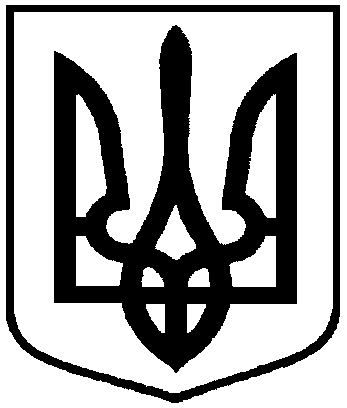 Проект оприлюднено "___"  _______ 2021 р.від __________ 2021 року № ____ – МРм. СумиПро окремі питання врегулювання пасажирських перевезень на території Сумської міської територіальної громадиДепутат Сумської міської ради,фракція «Європейська Солідарність»Д.С. Лантушенко Начальник відділу транспорту, зв’язку та телекомунікаційних послуг Сумської міської радиС.В. ЯковенкоКеруючий справами виконавчого комітету Сумської міської радиЮ.А. ПавлікНачальник правового управлінняСумської міської радиО.В. ЧайченкоСекретар Сумської міської радиО.М. Рєзнік